SECRETARIA DE EDUCACIÓN PÚBLICAESCUELA PRIMARIA “_______________________” CICLO ESCOLAR 2022 – 2023ZONA ESCOLAR: X   SECTOR: X          GRADO: 5°   GRUPO: “X”ASIGNATURA: ESPAÑOLSECRETARIA DE EDUCACIÓN PÚBLICAESCUELA PRIMARIA “_______________________” CICLO ESCOLAR 2022 – 2023ZONA ESCOLAR: X   SECTOR: X          GRADO: 5°   GRUPO: “X”ASIGNATURA: MATEMÁTICASSECRETARIA DE EDUCACIÓN PÚBLICAESCUELA PRIMARIA “_______________________” CICLO ESCOLAR 2022 – 2023ZONA ESCOLAR: X   SECTOR: X          GRADO: 5°   GRUPO: “X”ASIGNATURA: CIENCIAS NATURALESSECRETARIA DE EDUCACIÓN PÚBLICAESCUELA PRIMARIA “_______________________” CICLO ESCOLAR 2022 – 2023ZONA ESCOLAR: X   SECTOR: X          GRADO: 5°   GRUPO: “X”ASIGNATURA: GEOGRAFÍASECRETARIA DE EDUCACIÓN PÚBLICAESCUELA PRIMARIA “_______________________” CICLO ESCOLAR 2022 – 2023ZONA ESCOLAR: X   SECTOR: X          GRADO: 5°   GRUPO: “X”ASIGNATURA: HISTORIASECRETARIA DE EDUCACIÓN PÚBLICAESCUELA PRIMARIA “_______________________” CICLO ESCOLAR 2022 – 2023ZONA ESCOLAR: X   SECTOR: X          GRADO: 5°   GRUPO: “X”ASIGNATURA: FORMACIÓN CÍVICA Y ÉTICASECRETARIA DE EDUCACIÓN PÚBLICAESCUELA PRIMARIA “_______________________” CICLO ESCOLAR 2022 – 2023ZONA ESCOLAR: X   SECTOR: X          GRADO: 5°   GRUPO: “X”ASIGNATURA: EDUCACIÓN SOCIEMOCIONALSECRETARIA DE EDUCACIÓN PÚBLICAESCUELA PRIMARIA “_______________________” CICLO ESCOLAR 2022 – 2023ZONA ESCOLAR: X   SECTOR: X          GRADO: 5°   GRUPO: “X”ASIGNATURA: ARTESÁMBITOÁMBITOÁMBITOTIPO DE TEXTOTIPO DE TEXTOTIPO DE TEXTOPRACTICA SOCIAL DE LENGUAJEParticipación socialParticipación socialParticipación socialExpositivoExpositivoExpositivoElaborar un tríptico sobre la prevención del bullying en la comunidad escolar.TEMAS DE REFLEXIÓNTEMAS DE REFLEXIÓNTEMAS DE REFLEXIÓNTEMAS DE REFLEXIÓNAPRENDIZAJES ESPERADOSAPRENDIZAJES ESPERADOSAPRENDIZAJES ESPERADOSComprensión e interpretaciónInformación de diferentes fuentes sobre un tema.Fundamentación de los argumentos a partir de datos.Búsqueda y manejo de la informaciónRecopilación y selección de información.Organización de información en tablas de datos.Propiedades y tipos de textos.Características y función de los trípticos.Conocimiento del sistema de escritura y ortografíaUso del diccionario como fuente de consulta.Puntuación y ortografía convencional.Comprensión e interpretaciónInformación de diferentes fuentes sobre un tema.Fundamentación de los argumentos a partir de datos.Búsqueda y manejo de la informaciónRecopilación y selección de información.Organización de información en tablas de datos.Propiedades y tipos de textos.Características y función de los trípticos.Conocimiento del sistema de escritura y ortografíaUso del diccionario como fuente de consulta.Puntuación y ortografía convencional.Comprensión e interpretaciónInformación de diferentes fuentes sobre un tema.Fundamentación de los argumentos a partir de datos.Búsqueda y manejo de la informaciónRecopilación y selección de información.Organización de información en tablas de datos.Propiedades y tipos de textos.Características y función de los trípticos.Conocimiento del sistema de escritura y ortografíaUso del diccionario como fuente de consulta.Puntuación y ortografía convencional.Comprensión e interpretaciónInformación de diferentes fuentes sobre un tema.Fundamentación de los argumentos a partir de datos.Búsqueda y manejo de la informaciónRecopilación y selección de información.Organización de información en tablas de datos.Propiedades y tipos de textos.Características y función de los trípticos.Conocimiento del sistema de escritura y ortografíaUso del diccionario como fuente de consulta.Puntuación y ortografía convencional.Reconoce la función de los trípticos para difundir información. Integra información de diversas fuentes para elaborar un texto.Identifica la relevancia de la información para la toma de decisiones.Respeta la integridad propia y la de los demás.Reconoce la función de los trípticos para difundir información. Integra información de diversas fuentes para elaborar un texto.Identifica la relevancia de la información para la toma de decisiones.Respeta la integridad propia y la de los demás.Reconoce la función de los trípticos para difundir información. Integra información de diversas fuentes para elaborar un texto.Identifica la relevancia de la información para la toma de decisiones.Respeta la integridad propia y la de los demás.DÍA 1ACTIVIDADES PARA TRABAJAR EN PRESENCIAL Y A DISTANCIAACTIVIDADES PARA TRABAJAR EN PRESENCIAL Y A DISTANCIAACTIVIDADES PARA TRABAJAR EN PRESENCIAL Y A DISTANCIAACTIVIDADES PARA TRABAJAR EN PRESENCIAL Y A DISTANCIAACTIVIDADES PARA TRABAJAR EN PRESENCIAL Y A DISTANCIAACTIVIDADES PARA TRABAJAR EN PRESENCIAL Y A DISTANCIADÍA 1INICIO:Explicare que Los trípticos son un medio de comunicación impreso. Se caracterizan por tener seis caras, tres por cada ladodel papel. Son de diferentes tamaños, se pueden doblar de diversas maneras y su orientación puede ser vertical u horizontal.En la portada se anuncia el contenido con un título y se acompaña con una imagen atractiva.En su interior, la información se organiza con títulos y subtítulos y puede contener gráficas y esquemas. En la contraportada se encuentran los datos de la institución que lo emite. Su función es difundir información de todo tipo, por ello son empleados enpublicidad, campañas sociales, de salud, de prevención de accidentes, entre otras.Explicare que Los trípticos son un medio de comunicación impreso. Se caracterizan por tener seis caras, tres por cada ladodel papel. Son de diferentes tamaños, se pueden doblar de diversas maneras y su orientación puede ser vertical u horizontal.En la portada se anuncia el contenido con un título y se acompaña con una imagen atractiva.En su interior, la información se organiza con títulos y subtítulos y puede contener gráficas y esquemas. En la contraportada se encuentran los datos de la institución que lo emite. Su función es difundir información de todo tipo, por ello son empleados enpublicidad, campañas sociales, de salud, de prevención de accidentes, entre otras.Explicare que Los trípticos son un medio de comunicación impreso. Se caracterizan por tener seis caras, tres por cada ladodel papel. Son de diferentes tamaños, se pueden doblar de diversas maneras y su orientación puede ser vertical u horizontal.En la portada se anuncia el contenido con un título y se acompaña con una imagen atractiva.En su interior, la información se organiza con títulos y subtítulos y puede contener gráficas y esquemas. En la contraportada se encuentran los datos de la institución que lo emite. Su función es difundir información de todo tipo, por ello son empleados enpublicidad, campañas sociales, de salud, de prevención de accidentes, entre otras.Explicare que Los trípticos son un medio de comunicación impreso. Se caracterizan por tener seis caras, tres por cada ladodel papel. Son de diferentes tamaños, se pueden doblar de diversas maneras y su orientación puede ser vertical u horizontal.En la portada se anuncia el contenido con un título y se acompaña con una imagen atractiva.En su interior, la información se organiza con títulos y subtítulos y puede contener gráficas y esquemas. En la contraportada se encuentran los datos de la institución que lo emite. Su función es difundir información de todo tipo, por ello son empleados enpublicidad, campañas sociales, de salud, de prevención de accidentes, entre otras.Explicare que Los trípticos son un medio de comunicación impreso. Se caracterizan por tener seis caras, tres por cada ladodel papel. Son de diferentes tamaños, se pueden doblar de diversas maneras y su orientación puede ser vertical u horizontal.En la portada se anuncia el contenido con un título y se acompaña con una imagen atractiva.En su interior, la información se organiza con títulos y subtítulos y puede contener gráficas y esquemas. En la contraportada se encuentran los datos de la institución que lo emite. Su función es difundir información de todo tipo, por ello son empleados enpublicidad, campañas sociales, de salud, de prevención de accidentes, entre otras.DÍA 1DESARROLLO:Analizaremos el tríptico sobre “Ambientes libres de humo de tabaco”. Compararlo con el folleto sobre el bullying del libro de texto.Buscaremos diferencias y similitudes de ambos textos, obtener conclusiones.Analizaremos el tríptico sobre “Ambientes libres de humo de tabaco”. Compararlo con el folleto sobre el bullying del libro de texto.Buscaremos diferencias y similitudes de ambos textos, obtener conclusiones.Analizaremos el tríptico sobre “Ambientes libres de humo de tabaco”. Compararlo con el folleto sobre el bullying del libro de texto.Buscaremos diferencias y similitudes de ambos textos, obtener conclusiones.Analizaremos el tríptico sobre “Ambientes libres de humo de tabaco”. Compararlo con el folleto sobre el bullying del libro de texto.Buscaremos diferencias y similitudes de ambos textos, obtener conclusiones.Analizaremos el tríptico sobre “Ambientes libres de humo de tabaco”. Compararlo con el folleto sobre el bullying del libro de texto.Buscaremos diferencias y similitudes de ambos textos, obtener conclusiones.DÍA 1CIERRE:Realizaremos un apunte sobre las características de un tríptico.Realizaremos un apunte sobre las características de un tríptico.Realizaremos un apunte sobre las características de un tríptico.Realizaremos un apunte sobre las características de un tríptico.Realizaremos un apunte sobre las características de un tríptico.DÍA 2ACTIVIDADES PARA TRABAJAR EN PRESENCIAL Y A DISTANCIAACTIVIDADES PARA TRABAJAR EN PRESENCIAL Y A DISTANCIAACTIVIDADES PARA TRABAJAR EN PRESENCIAL Y A DISTANCIAACTIVIDADES PARA TRABAJAR EN PRESENCIAL Y A DISTANCIAACTIVIDADES PARA TRABAJAR EN PRESENCIAL Y A DISTANCIAACTIVIDADES PARA TRABAJAR EN PRESENCIAL Y A DISTANCIADÍA 2INICIO:Mediante una lluvia de ideas recordaremos lo abordado la clase anterior.Mediante una lluvia de ideas recordaremos lo abordado la clase anterior.Mediante una lluvia de ideas recordaremos lo abordado la clase anterior.Mediante una lluvia de ideas recordaremos lo abordado la clase anterior.Mediante una lluvia de ideas recordaremos lo abordado la clase anterior.DÍA 2DESARROLLO:Realizaremos un concepto de lo que es un tríptico y para qué nos sirve.Leerán la página 166 acerca de lo que es un tríptico, ¿coincide con lo que escribieron?Comentarán y expondrán: ¿por qué es importante difundir información?, ¿a quién debe estar dirigida?, ¿en qué fuentes es posible encontrar datos sobre el tema?Realizaremos un concepto de lo que es un tríptico y para qué nos sirve.Leerán la página 166 acerca de lo que es un tríptico, ¿coincide con lo que escribieron?Comentarán y expondrán: ¿por qué es importante difundir información?, ¿a quién debe estar dirigida?, ¿en qué fuentes es posible encontrar datos sobre el tema?Realizaremos un concepto de lo que es un tríptico y para qué nos sirve.Leerán la página 166 acerca de lo que es un tríptico, ¿coincide con lo que escribieron?Comentarán y expondrán: ¿por qué es importante difundir información?, ¿a quién debe estar dirigida?, ¿en qué fuentes es posible encontrar datos sobre el tema?Realizaremos un concepto de lo que es un tríptico y para qué nos sirve.Leerán la página 166 acerca de lo que es un tríptico, ¿coincide con lo que escribieron?Comentarán y expondrán: ¿por qué es importante difundir información?, ¿a quién debe estar dirigida?, ¿en qué fuentes es posible encontrar datos sobre el tema?Realizaremos un concepto de lo que es un tríptico y para qué nos sirve.Leerán la página 166 acerca de lo que es un tríptico, ¿coincide con lo que escribieron?Comentarán y expondrán: ¿por qué es importante difundir información?, ¿a quién debe estar dirigida?, ¿en qué fuentes es posible encontrar datos sobre el tema?DÍA 2CIERRE:Realizarán las actividades sugeridas del anexo 01 del material didáctico de apoyo.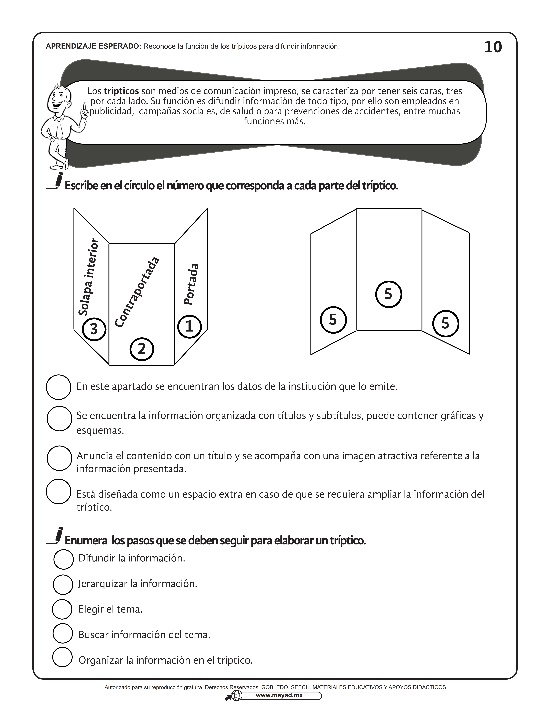 Realizarán las actividades sugeridas del anexo 01 del material didáctico de apoyo.Realizarán las actividades sugeridas del anexo 01 del material didáctico de apoyo.Realizarán las actividades sugeridas del anexo 01 del material didáctico de apoyo.Realizarán las actividades sugeridas del anexo 01 del material didáctico de apoyo.DÍA 3 ACTIVIDADES PARA TRABAJAR EN PRESENCIAL Y A DISTANCIAACTIVIDADES PARA TRABAJAR EN PRESENCIAL Y A DISTANCIAACTIVIDADES PARA TRABAJAR EN PRESENCIAL Y A DISTANCIAACTIVIDADES PARA TRABAJAR EN PRESENCIAL Y A DISTANCIAACTIVIDADES PARA TRABAJAR EN PRESENCIAL Y A DISTANCIAACTIVIDADES PARA TRABAJAR EN PRESENCIAL Y A DISTANCIADÍA 3 INICIO:Recordaremos lo abordado la clase anterior.Recordaremos lo abordado la clase anterior.Recordaremos lo abordado la clase anterior.Recordaremos lo abordado la clase anterior.Recordaremos lo abordado la clase anterior.DÍA 3 DESARROLLO:Analizarán la información del tríptico del bullying ¿qué temas tiene?, ¿cuáles son los subtemas?, ¿qué apoyos gráficos presenta?, ¿podemos agregarle más?, ¿servirán los resultados de alguna encuesta?Pensarán en una encuesta y escribirán las preguntas que podrían hacer.Investigarán más información sobre el bullying, es posible que encuentren otros tipos.	Analizarán la información del tríptico del bullying ¿qué temas tiene?, ¿cuáles son los subtemas?, ¿qué apoyos gráficos presenta?, ¿podemos agregarle más?, ¿servirán los resultados de alguna encuesta?Pensarán en una encuesta y escribirán las preguntas que podrían hacer.Investigarán más información sobre el bullying, es posible que encuentren otros tipos.	Analizarán la información del tríptico del bullying ¿qué temas tiene?, ¿cuáles son los subtemas?, ¿qué apoyos gráficos presenta?, ¿podemos agregarle más?, ¿servirán los resultados de alguna encuesta?Pensarán en una encuesta y escribirán las preguntas que podrían hacer.Investigarán más información sobre el bullying, es posible que encuentren otros tipos.	Analizarán la información del tríptico del bullying ¿qué temas tiene?, ¿cuáles son los subtemas?, ¿qué apoyos gráficos presenta?, ¿podemos agregarle más?, ¿servirán los resultados de alguna encuesta?Pensarán en una encuesta y escribirán las preguntas que podrían hacer.Investigarán más información sobre el bullying, es posible que encuentren otros tipos.	Analizarán la información del tríptico del bullying ¿qué temas tiene?, ¿cuáles son los subtemas?, ¿qué apoyos gráficos presenta?, ¿podemos agregarle más?, ¿servirán los resultados de alguna encuesta?Pensarán en una encuesta y escribirán las preguntas que podrían hacer.Investigarán más información sobre el bullying, es posible que encuentren otros tipos.	DÍA 3 CIERRE:Realizarán las actividades sugeridas del anexo 02 del material didáctico de apoyo.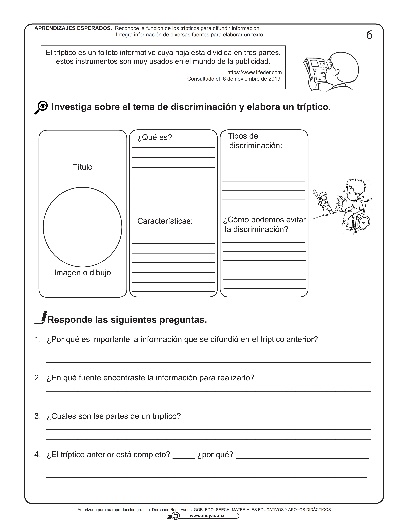 Realizarán las actividades sugeridas del anexo 02 del material didáctico de apoyo.Realizarán las actividades sugeridas del anexo 02 del material didáctico de apoyo.Realizarán las actividades sugeridas del anexo 02 del material didáctico de apoyo.Realizarán las actividades sugeridas del anexo 02 del material didáctico de apoyo.DÍA 4ACTIVIDADES PARA TRABAJAR EN PRESENCIAL Y A DISTANCIAACTIVIDADES PARA TRABAJAR EN PRESENCIAL Y A DISTANCIAACTIVIDADES PARA TRABAJAR EN PRESENCIAL Y A DISTANCIAACTIVIDADES PARA TRABAJAR EN PRESENCIAL Y A DISTANCIAACTIVIDADES PARA TRABAJAR EN PRESENCIAL Y A DISTANCIAACTIVIDADES PARA TRABAJAR EN PRESENCIAL Y A DISTANCIADÍA 4INICIO:Retomaremos la encuesta que se está elaborando.Revisarán muy bien la redacción de las preguntas. Realizarán las correcciones a la encuesta.Reescribirán las hojas que se vayan a necesitar o sacar copias según sus posibilidades.Reflexionarán sobre lo que les hace falta para tener lista la encuesta.Retomaremos la encuesta que se está elaborando.Revisarán muy bien la redacción de las preguntas. Realizarán las correcciones a la encuesta.Reescribirán las hojas que se vayan a necesitar o sacar copias según sus posibilidades.Reflexionarán sobre lo que les hace falta para tener lista la encuesta.Retomaremos la encuesta que se está elaborando.Revisarán muy bien la redacción de las preguntas. Realizarán las correcciones a la encuesta.Reescribirán las hojas que se vayan a necesitar o sacar copias según sus posibilidades.Reflexionarán sobre lo que les hace falta para tener lista la encuesta.Retomaremos la encuesta que se está elaborando.Revisarán muy bien la redacción de las preguntas. Realizarán las correcciones a la encuesta.Reescribirán las hojas que se vayan a necesitar o sacar copias según sus posibilidades.Reflexionarán sobre lo que les hace falta para tener lista la encuesta.Retomaremos la encuesta que se está elaborando.Revisarán muy bien la redacción de las preguntas. Realizarán las correcciones a la encuesta.Reescribirán las hojas que se vayan a necesitar o sacar copias según sus posibilidades.Reflexionarán sobre lo que les hace falta para tener lista la encuesta.DÍA 4DESARROLLO:Ultimar detalles de la encuesta. Aplicarla a sus compañeros y/o miembros de su familia o comunidad con las medidas necesarias, incluso puede ser por teléfono o alguna red social.Si se decide usar una red social, la encuesta se puede aplicar por medio de un formulario de Google. Para hacerlo puedo ver el siguiente video:https://youtu.be/-Cb7fJrqEmgUltimar detalles de la encuesta. Aplicarla a sus compañeros y/o miembros de su familia o comunidad con las medidas necesarias, incluso puede ser por teléfono o alguna red social.Si se decide usar una red social, la encuesta se puede aplicar por medio de un formulario de Google. Para hacerlo puedo ver el siguiente video:https://youtu.be/-Cb7fJrqEmgUltimar detalles de la encuesta. Aplicarla a sus compañeros y/o miembros de su familia o comunidad con las medidas necesarias, incluso puede ser por teléfono o alguna red social.Si se decide usar una red social, la encuesta se puede aplicar por medio de un formulario de Google. Para hacerlo puedo ver el siguiente video:https://youtu.be/-Cb7fJrqEmgUltimar detalles de la encuesta. Aplicarla a sus compañeros y/o miembros de su familia o comunidad con las medidas necesarias, incluso puede ser por teléfono o alguna red social.Si se decide usar una red social, la encuesta se puede aplicar por medio de un formulario de Google. Para hacerlo puedo ver el siguiente video:https://youtu.be/-Cb7fJrqEmgUltimar detalles de la encuesta. Aplicarla a sus compañeros y/o miembros de su familia o comunidad con las medidas necesarias, incluso puede ser por teléfono o alguna red social.Si se decide usar una red social, la encuesta se puede aplicar por medio de un formulario de Google. Para hacerlo puedo ver el siguiente video:https://youtu.be/-Cb7fJrqEmgDÍA 4CIERRE:Reuniremos todas las encuestas aplicadas.Reuniremos todas las encuestas aplicadas.Reuniremos todas las encuestas aplicadas.Reuniremos todas las encuestas aplicadas.Reuniremos todas las encuestas aplicadas.DÍA 5ACTIVIDADES PARA TRABAJAR EN PRESENCIAL Y A DISTANCIAACTIVIDADES PARA TRABAJAR EN PRESENCIAL Y A DISTANCIAACTIVIDADES PARA TRABAJAR EN PRESENCIAL Y A DISTANCIAACTIVIDADES PARA TRABAJAR EN PRESENCIAL Y A DISTANCIAACTIVIDADES PARA TRABAJAR EN PRESENCIAL Y A DISTANCIAACTIVIDADES PARA TRABAJAR EN PRESENCIAL Y A DISTANCIADÍA 5INICIO:Analizarán la información obtenida con la aplicación de la encuesta y organizarla en tablas de frecuencias o gráficas, así como la interpretación o informe.Analizarán la información obtenida con la aplicación de la encuesta y organizarla en tablas de frecuencias o gráficas, así como la interpretación o informe.Analizarán la información obtenida con la aplicación de la encuesta y organizarla en tablas de frecuencias o gráficas, así como la interpretación o informe.Analizarán la información obtenida con la aplicación de la encuesta y organizarla en tablas de frecuencias o gráficas, así como la interpretación o informe.Analizarán la información obtenida con la aplicación de la encuesta y organizarla en tablas de frecuencias o gráficas, así como la interpretación o informe.DÍA 5DESARROLLO:Para esto revisarán las páginas 143 a la 146 del libro de texto para ver las características del informe de encuesta o pueden ver el siguiente video:https://youtu.be/UbANtaVxuxwPara esto revisarán las páginas 143 a la 146 del libro de texto para ver las características del informe de encuesta o pueden ver el siguiente video:https://youtu.be/UbANtaVxuxwPara esto revisarán las páginas 143 a la 146 del libro de texto para ver las características del informe de encuesta o pueden ver el siguiente video:https://youtu.be/UbANtaVxuxwPara esto revisarán las páginas 143 a la 146 del libro de texto para ver las características del informe de encuesta o pueden ver el siguiente video:https://youtu.be/UbANtaVxuxwPara esto revisarán las páginas 143 a la 146 del libro de texto para ver las características del informe de encuesta o pueden ver el siguiente video:https://youtu.be/UbANtaVxuxwDÍA 5CIERRE:Escribirán el informe en hojas blancas.Escribirán el informe en hojas blancas.Escribirán el informe en hojas blancas.Escribirán el informe en hojas blancas.Escribirán el informe en hojas blancas.RECURSOS DIDÁCTICOS Y REFERENCIASRECURSOS DIDÁCTICOS Y REFERENCIASRECURSOS DIDÁCTICOS Y REFERENCIASRECURSOS DIDÁCTICOS Y REFERENCIASRECURSOS DIDÁCTICOS Y REFERENCIASEVALUACIÓN Y EVIDENCIASEVALUACIÓN Y EVIDENCIASLibro de texto, pág. 166páginas 143 a la 146Libro de texto, pág. 166páginas 143 a la 146Libro de texto, pág. 166páginas 143 a la 146Libro de texto, pág. 166páginas 143 a la 146Libro de texto, pág. 166páginas 143 a la 146Recopilación y análisis de información acerca del acoso escolar/bullying, y medidas de prevención. Análisis de las características de un tríptico.Redacción y aplicación de la encuesta sobre el bullying.Recopilación y análisis de información acerca del acoso escolar/bullying, y medidas de prevención. Análisis de las características de un tríptico.Redacción y aplicación de la encuesta sobre el bullying.OBSERVACIONES Y ADECUACIONESOBSERVACIONES Y ADECUACIONESOBSERVACIONES Y ADECUACIONESOBSERVACIONES Y ADECUACIONESOBSERVACIONES Y ADECUACIONESOBSERVACIONES Y ADECUACIONESOBSERVACIONES Y ADECUACIONESBLOQUEBLOQUE55EJESentido numérico y pensamiento algebraicoForma, espacio y medida. Sentido numérico y pensamiento algebraicoForma, espacio y medida. Sentido numérico y pensamiento algebraicoForma, espacio y medida. DESAFÍOSDESAFÍOS85. ¿Qué hago con el punto?   86. La excursión.87. La misma distancia.88. Antena de radio. 89. Relaciones con el radio.85. ¿Qué hago con el punto?   86. La excursión.87. La misma distancia.88. Antena de radio. 89. Relaciones con el radio.85. ¿Qué hago con el punto?   86. La excursión.87. La misma distancia.88. Antena de radio. 89. Relaciones con el radio.85. ¿Qué hago con el punto?   86. La excursión.87. La misma distancia.88. Antena de radio. 89. Relaciones con el radio.85. ¿Qué hago con el punto?   86. La excursión.87. La misma distancia.88. Antena de radio. 89. Relaciones con el radio.85. ¿Qué hago con el punto?   86. La excursión.87. La misma distancia.88. Antena de radio. 89. Relaciones con el radio.CONTENIDOSCONTENIDOSCONTENIDOSCONTENIDOSCONTENIDOSCONTENIDOSINTENCIÓN DIDÁCTICAINTENCIÓN DIDÁCTICAResolución de problemas que impliquen multiplicaciones de números decimales por números naturales, con el apoyo de la suma iterada.Distinción entre círculo y circunferencia; su definición y diversas formas de trazo. Identificación de algunos elementos importantes como radio, diámetro y centro.Resolución de problemas que impliquen multiplicaciones de números decimales por números naturales, con el apoyo de la suma iterada.Distinción entre círculo y circunferencia; su definición y diversas formas de trazo. Identificación de algunos elementos importantes como radio, diámetro y centro.Resolución de problemas que impliquen multiplicaciones de números decimales por números naturales, con el apoyo de la suma iterada.Distinción entre círculo y circunferencia; su definición y diversas formas de trazo. Identificación de algunos elementos importantes como radio, diámetro y centro.Resolución de problemas que impliquen multiplicaciones de números decimales por números naturales, con el apoyo de la suma iterada.Distinción entre círculo y circunferencia; su definición y diversas formas de trazo. Identificación de algunos elementos importantes como radio, diámetro y centro.Resolución de problemas que impliquen multiplicaciones de números decimales por números naturales, con el apoyo de la suma iterada.Distinción entre círculo y circunferencia; su definición y diversas formas de trazo. Identificación de algunos elementos importantes como radio, diámetro y centro.Resolución de problemas que impliquen multiplicaciones de números decimales por números naturales, con el apoyo de la suma iterada.Distinción entre círculo y circunferencia; su definición y diversas formas de trazo. Identificación de algunos elementos importantes como radio, diámetro y centro.Resuelvan problemas que impliquen multiplicar números decimales por un número natural, utilizando procedimientos personales.Relacionen la suma iterada de números decimales con la multiplicación y que encuentren un procedimiento para hallar el resultado.Resuelvan problemas que impliquen multiplicar números decimales por un número natural, utilizando el algoritmo convencional.Conciban a la circunferencia como un conjunto de puntos que están a la misma distancia de otro punto al que se llama centro y que identifiquen esa distancia como el radio de la circunferencia.Adquieran el concepto de círculo como la superficie que queda limitada por una circunferencia.Identifiquen la relación entre las medidas del radio y el diámetro, así como la existente entre la medida del radio y la de cualquier segmento que une el centro con un punto interior del círculo.Resuelvan problemas que impliquen multiplicar números decimales por un número natural, utilizando procedimientos personales.Relacionen la suma iterada de números decimales con la multiplicación y que encuentren un procedimiento para hallar el resultado.Resuelvan problemas que impliquen multiplicar números decimales por un número natural, utilizando el algoritmo convencional.Conciban a la circunferencia como un conjunto de puntos que están a la misma distancia de otro punto al que se llama centro y que identifiquen esa distancia como el radio de la circunferencia.Adquieran el concepto de círculo como la superficie que queda limitada por una circunferencia.Identifiquen la relación entre las medidas del radio y el diámetro, así como la existente entre la medida del radio y la de cualquier segmento que une el centro con un punto interior del círculo.DÍA 1ACTIVIDADES PARA TRABAJAR EN PRESENCIAL Y A DISTANCIAACTIVIDADES PARA TRABAJAR EN PRESENCIAL Y A DISTANCIAACTIVIDADES PARA TRABAJAR EN PRESENCIAL Y A DISTANCIAACTIVIDADES PARA TRABAJAR EN PRESENCIAL Y A DISTANCIAACTIVIDADES PARA TRABAJAR EN PRESENCIAL Y A DISTANCIAACTIVIDADES PARA TRABAJAR EN PRESENCIAL Y A DISTANCIAACTIVIDADES PARA TRABAJAR EN PRESENCIAL Y A DISTANCIADÍA 1INICIO:INICIO:Recordaremos cómo ubicar el punto decimal cuando se realizan operaciones con dos o más cantidades con punto. Realizarán algunos ejercicios.Recordaremos cómo ubicar el punto decimal cuando se realizan operaciones con dos o más cantidades con punto. Realizarán algunos ejercicios.Recordaremos cómo ubicar el punto decimal cuando se realizan operaciones con dos o más cantidades con punto. Realizarán algunos ejercicios.Recordaremos cómo ubicar el punto decimal cuando se realizan operaciones con dos o más cantidades con punto. Realizarán algunos ejercicios.Recordaremos cómo ubicar el punto decimal cuando se realizan operaciones con dos o más cantidades con punto. Realizarán algunos ejercicios.DÍA 1DESARROLLO:DESARROLLO:Resolverán el desafío 85 del libro de texto, en el cual deben relacionar la suma iterada de números decimales con la multiplicación y que encuentren un procedimiento para hallar el resultado. L.T. Pág. 168En caso de que los niños solo hagan uso de la suma iterada, sugerir la multiplicación como una opción para resolver los problemas.Resolverán el desafío 85 del libro de texto, en el cual deben relacionar la suma iterada de números decimales con la multiplicación y que encuentren un procedimiento para hallar el resultado. L.T. Pág. 168En caso de que los niños solo hagan uso de la suma iterada, sugerir la multiplicación como una opción para resolver los problemas.Resolverán el desafío 85 del libro de texto, en el cual deben relacionar la suma iterada de números decimales con la multiplicación y que encuentren un procedimiento para hallar el resultado. L.T. Pág. 168En caso de que los niños solo hagan uso de la suma iterada, sugerir la multiplicación como una opción para resolver los problemas.Resolverán el desafío 85 del libro de texto, en el cual deben relacionar la suma iterada de números decimales con la multiplicación y que encuentren un procedimiento para hallar el resultado. L.T. Pág. 168En caso de que los niños solo hagan uso de la suma iterada, sugerir la multiplicación como una opción para resolver los problemas.Resolverán el desafío 85 del libro de texto, en el cual deben relacionar la suma iterada de números decimales con la multiplicación y que encuentren un procedimiento para hallar el resultado. L.T. Pág. 168En caso de que los niños solo hagan uso de la suma iterada, sugerir la multiplicación como una opción para resolver los problemas.DÍA 1CIERRE:CIERRE:Comentaremos los resultados y procedimientos implementados.Comentaremos los resultados y procedimientos implementados.Comentaremos los resultados y procedimientos implementados.Comentaremos los resultados y procedimientos implementados.Comentaremos los resultados y procedimientos implementados.DÍA 2DÍA 2INICIO:INICIO:Planteare 2 problemas que impliquen operaciones con cantidades con punto decimal. Planteare 2 problemas que impliquen operaciones con cantidades con punto decimal. Planteare 2 problemas que impliquen operaciones con cantidades con punto decimal. Planteare 2 problemas que impliquen operaciones con cantidades con punto decimal. Planteare 2 problemas que impliquen operaciones con cantidades con punto decimal. DÍA 2DESARROLLO:DESARROLLO:Resolverán los problemas del desafío 86 del libro de texto en donde resuelvan problemas que impliquen multiplicar números decimales por un número natural, utilizando el algoritmo convencional. L.T. Pág. 169 Resolverán las actividades sugeridas del anexo 01 del material didáctico de apoyo.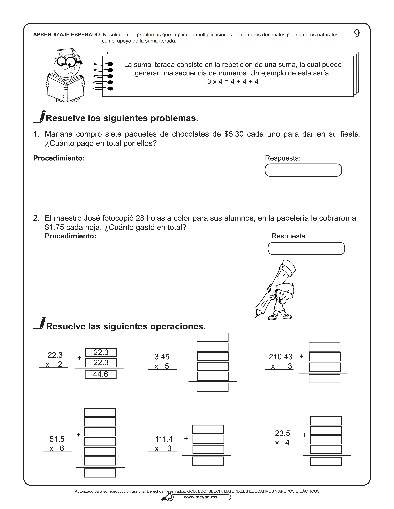 Resolverán los problemas del desafío 86 del libro de texto en donde resuelvan problemas que impliquen multiplicar números decimales por un número natural, utilizando el algoritmo convencional. L.T. Pág. 169 Resolverán las actividades sugeridas del anexo 01 del material didáctico de apoyo.Resolverán los problemas del desafío 86 del libro de texto en donde resuelvan problemas que impliquen multiplicar números decimales por un número natural, utilizando el algoritmo convencional. L.T. Pág. 169 Resolverán las actividades sugeridas del anexo 01 del material didáctico de apoyo.Resolverán los problemas del desafío 86 del libro de texto en donde resuelvan problemas que impliquen multiplicar números decimales por un número natural, utilizando el algoritmo convencional. L.T. Pág. 169 Resolverán las actividades sugeridas del anexo 01 del material didáctico de apoyo.Resolverán los problemas del desafío 86 del libro de texto en donde resuelvan problemas que impliquen multiplicar números decimales por un número natural, utilizando el algoritmo convencional. L.T. Pág. 169 Resolverán las actividades sugeridas del anexo 01 del material didáctico de apoyo.DÍA 2CIERRE:CIERRE:Planteare a los niños problemas en donde tengan que utilizar la multiplicación con números decimales. Ejemplo:a)	María compró 15 bolsas de chocolates. Si cada una le costó $14.50, ¿cuánto pagó?b)           Julia compró 10 cuadernos. Si cada uno le costó $11.50, ¿cuánto pagó?Explicarán con sus propias palabras el algoritmo de la multiplicación con punto decimal.Comentaremos los problemas resueltos y los procedimientos implementados.Planteare a los niños problemas en donde tengan que utilizar la multiplicación con números decimales. Ejemplo:a)	María compró 15 bolsas de chocolates. Si cada una le costó $14.50, ¿cuánto pagó?b)           Julia compró 10 cuadernos. Si cada uno le costó $11.50, ¿cuánto pagó?Explicarán con sus propias palabras el algoritmo de la multiplicación con punto decimal.Comentaremos los problemas resueltos y los procedimientos implementados.Planteare a los niños problemas en donde tengan que utilizar la multiplicación con números decimales. Ejemplo:a)	María compró 15 bolsas de chocolates. Si cada una le costó $14.50, ¿cuánto pagó?b)           Julia compró 10 cuadernos. Si cada uno le costó $11.50, ¿cuánto pagó?Explicarán con sus propias palabras el algoritmo de la multiplicación con punto decimal.Comentaremos los problemas resueltos y los procedimientos implementados.Planteare a los niños problemas en donde tengan que utilizar la multiplicación con números decimales. Ejemplo:a)	María compró 15 bolsas de chocolates. Si cada una le costó $14.50, ¿cuánto pagó?b)           Julia compró 10 cuadernos. Si cada uno le costó $11.50, ¿cuánto pagó?Explicarán con sus propias palabras el algoritmo de la multiplicación con punto decimal.Comentaremos los problemas resueltos y los procedimientos implementados.Planteare a los niños problemas en donde tengan que utilizar la multiplicación con números decimales. Ejemplo:a)	María compró 15 bolsas de chocolates. Si cada una le costó $14.50, ¿cuánto pagó?b)           Julia compró 10 cuadernos. Si cada uno le costó $11.50, ¿cuánto pagó?Explicarán con sus propias palabras el algoritmo de la multiplicación con punto decimal.Comentaremos los problemas resueltos y los procedimientos implementados.DÍA 3 ACTIVIDADES PARA TRABAJAR EN PRESENCIAL Y A DISTANCIAACTIVIDADES PARA TRABAJAR EN PRESENCIAL Y A DISTANCIAACTIVIDADES PARA TRABAJAR EN PRESENCIAL Y A DISTANCIAACTIVIDADES PARA TRABAJAR EN PRESENCIAL Y A DISTANCIAACTIVIDADES PARA TRABAJAR EN PRESENCIAL Y A DISTANCIAACTIVIDADES PARA TRABAJAR EN PRESENCIAL Y A DISTANCIAACTIVIDADES PARA TRABAJAR EN PRESENCIAL Y A DISTANCIADÍA 3 INICIO:INICIO:Pediré a los niños que tomen una moneda u objeto redondo, lo coloquen sobre su libreta y marquen el contorno. Explicare de manera gráfica qué es la circunferencia y sus elementos como el radio, diámetro y centro.Explicare que todos los puntos que estén a la misma distancia de otro punto forman una circunferencia.• La región que queda encerrada por una circunferencia se llama círculo.• La cuerda es un segmento de recta que va de un punto de la circunferencia a otro.• El diámetro de una circunferencia es una cuerda que pasa por el centro.• El radio solo va de un punto de la circunferencia al centro.• La mediatriz es la recta que separa en dos partes iguales una cuerda y forma un ángulo de 90° con ella.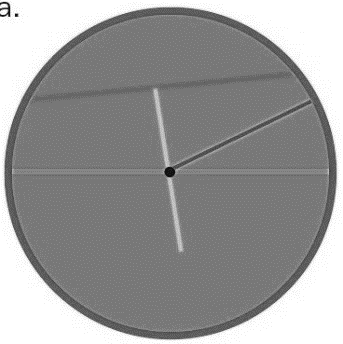 Pediré a los niños que tomen una moneda u objeto redondo, lo coloquen sobre su libreta y marquen el contorno. Explicare de manera gráfica qué es la circunferencia y sus elementos como el radio, diámetro y centro.Explicare que todos los puntos que estén a la misma distancia de otro punto forman una circunferencia.• La región que queda encerrada por una circunferencia se llama círculo.• La cuerda es un segmento de recta que va de un punto de la circunferencia a otro.• El diámetro de una circunferencia es una cuerda que pasa por el centro.• El radio solo va de un punto de la circunferencia al centro.• La mediatriz es la recta que separa en dos partes iguales una cuerda y forma un ángulo de 90° con ella.Pediré a los niños que tomen una moneda u objeto redondo, lo coloquen sobre su libreta y marquen el contorno. Explicare de manera gráfica qué es la circunferencia y sus elementos como el radio, diámetro y centro.Explicare que todos los puntos que estén a la misma distancia de otro punto forman una circunferencia.• La región que queda encerrada por una circunferencia se llama círculo.• La cuerda es un segmento de recta que va de un punto de la circunferencia a otro.• El diámetro de una circunferencia es una cuerda que pasa por el centro.• El radio solo va de un punto de la circunferencia al centro.• La mediatriz es la recta que separa en dos partes iguales una cuerda y forma un ángulo de 90° con ella.Pediré a los niños que tomen una moneda u objeto redondo, lo coloquen sobre su libreta y marquen el contorno. Explicare de manera gráfica qué es la circunferencia y sus elementos como el radio, diámetro y centro.Explicare que todos los puntos que estén a la misma distancia de otro punto forman una circunferencia.• La región que queda encerrada por una circunferencia se llama círculo.• La cuerda es un segmento de recta que va de un punto de la circunferencia a otro.• El diámetro de una circunferencia es una cuerda que pasa por el centro.• El radio solo va de un punto de la circunferencia al centro.• La mediatriz es la recta que separa en dos partes iguales una cuerda y forma un ángulo de 90° con ella.Pediré a los niños que tomen una moneda u objeto redondo, lo coloquen sobre su libreta y marquen el contorno. Explicare de manera gráfica qué es la circunferencia y sus elementos como el radio, diámetro y centro.Explicare que todos los puntos que estén a la misma distancia de otro punto forman una circunferencia.• La región que queda encerrada por una circunferencia se llama círculo.• La cuerda es un segmento de recta que va de un punto de la circunferencia a otro.• El diámetro de una circunferencia es una cuerda que pasa por el centro.• El radio solo va de un punto de la circunferencia al centro.• La mediatriz es la recta que separa en dos partes iguales una cuerda y forma un ángulo de 90° con ella.DÍA 3 DESARROLLO:DESARROLLO:Con estambre y pegamento o silicón frío, realizar lo siguiente: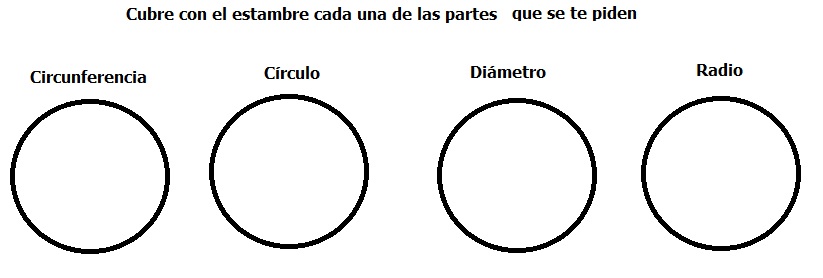 En un espacio amplio, realizarán la consigna 1 del desafío 87 del libro de texto. Para esto, colocare a un niño en un punto específico, después acomodare más niños a un metro de distancia del primero.Reflexionaremos qué figura se formó. L.T. Pág. 170.Probablemente los niños comenten que es un círculo, por lo que será necesario aclarar que la circunferencia, más el espacio que está dentro forman lo que se conoce como círculo. En una hoja de papel, resolverán la consigna 2 del desafío 87 del libro de texto. L.T. pág. 171.Con estambre y pegamento o silicón frío, realizar lo siguiente:En un espacio amplio, realizarán la consigna 1 del desafío 87 del libro de texto. Para esto, colocare a un niño en un punto específico, después acomodare más niños a un metro de distancia del primero.Reflexionaremos qué figura se formó. L.T. Pág. 170.Probablemente los niños comenten que es un círculo, por lo que será necesario aclarar que la circunferencia, más el espacio que está dentro forman lo que se conoce como círculo. En una hoja de papel, resolverán la consigna 2 del desafío 87 del libro de texto. L.T. pág. 171.Con estambre y pegamento o silicón frío, realizar lo siguiente:En un espacio amplio, realizarán la consigna 1 del desafío 87 del libro de texto. Para esto, colocare a un niño en un punto específico, después acomodare más niños a un metro de distancia del primero.Reflexionaremos qué figura se formó. L.T. Pág. 170.Probablemente los niños comenten que es un círculo, por lo que será necesario aclarar que la circunferencia, más el espacio que está dentro forman lo que se conoce como círculo. En una hoja de papel, resolverán la consigna 2 del desafío 87 del libro de texto. L.T. pág. 171.Con estambre y pegamento o silicón frío, realizar lo siguiente:En un espacio amplio, realizarán la consigna 1 del desafío 87 del libro de texto. Para esto, colocare a un niño en un punto específico, después acomodare más niños a un metro de distancia del primero.Reflexionaremos qué figura se formó. L.T. Pág. 170.Probablemente los niños comenten que es un círculo, por lo que será necesario aclarar que la circunferencia, más el espacio que está dentro forman lo que se conoce como círculo. En una hoja de papel, resolverán la consigna 2 del desafío 87 del libro de texto. L.T. pág. 171.Con estambre y pegamento o silicón frío, realizar lo siguiente:En un espacio amplio, realizarán la consigna 1 del desafío 87 del libro de texto. Para esto, colocare a un niño en un punto específico, después acomodare más niños a un metro de distancia del primero.Reflexionaremos qué figura se formó. L.T. Pág. 170.Probablemente los niños comenten que es un círculo, por lo que será necesario aclarar que la circunferencia, más el espacio que está dentro forman lo que se conoce como círculo. En una hoja de papel, resolverán la consigna 2 del desafío 87 del libro de texto. L.T. pág. 171.DÍA 3 CIERRE:CIERRE:Aclarare las dudas surgidas a partir de la explicación.Aclarare las dudas surgidas a partir de la explicación.Aclarare las dudas surgidas a partir de la explicación.Aclarare las dudas surgidas a partir de la explicación.Aclarare las dudas surgidas a partir de la explicación.DÍA 4ACTIVIDADES PARA TRABAJAR EN PRESENCIAL Y A DISTANCIAACTIVIDADES PARA TRABAJAR EN PRESENCIAL Y A DISTANCIAACTIVIDADES PARA TRABAJAR EN PRESENCIAL Y A DISTANCIAACTIVIDADES PARA TRABAJAR EN PRESENCIAL Y A DISTANCIAACTIVIDADES PARA TRABAJAR EN PRESENCIAL Y A DISTANCIAACTIVIDADES PARA TRABAJAR EN PRESENCIAL Y A DISTANCIAACTIVIDADES PARA TRABAJAR EN PRESENCIAL Y A DISTANCIADÍA 4INICIO:INICIO:Observaremos el siguiente video:https://youtu.be/Mco4xC2_BZQObservaremos el siguiente video:https://youtu.be/Mco4xC2_BZQObservaremos el siguiente video:https://youtu.be/Mco4xC2_BZQObservaremos el siguiente video:https://youtu.be/Mco4xC2_BZQObservaremos el siguiente video:https://youtu.be/Mco4xC2_BZQDÍA 4DESARROLLO:DESARROLLO:Resolverán el desafío 88 del libro de texto, en las páginas 172 a 173, en el que los niños deben de adquirir en concepto de círculo como la superficie que queda limitada por una circunferencia.Resolverán el desafío 88 del libro de texto, en las páginas 172 a 173, en el que los niños deben de adquirir en concepto de círculo como la superficie que queda limitada por una circunferencia.Resolverán el desafío 88 del libro de texto, en las páginas 172 a 173, en el que los niños deben de adquirir en concepto de círculo como la superficie que queda limitada por una circunferencia.Resolverán el desafío 88 del libro de texto, en las páginas 172 a 173, en el que los niños deben de adquirir en concepto de círculo como la superficie que queda limitada por una circunferencia.Resolverán el desafío 88 del libro de texto, en las páginas 172 a 173, en el que los niños deben de adquirir en concepto de círculo como la superficie que queda limitada por una circunferencia.DÍA 4CIERRE:CIERRE:Realizarán las actividades sugeridas del anexo 02 del material didáctico de apoyo.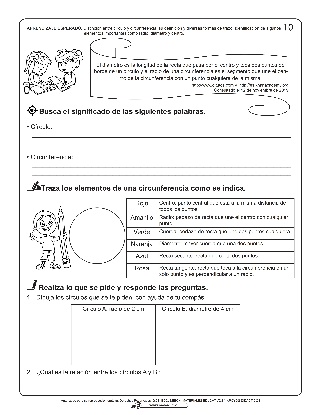 Realizarán las actividades sugeridas del anexo 02 del material didáctico de apoyo.Realizarán las actividades sugeridas del anexo 02 del material didáctico de apoyo.Realizarán las actividades sugeridas del anexo 02 del material didáctico de apoyo.Realizarán las actividades sugeridas del anexo 02 del material didáctico de apoyo.DÍA 5ACTIVIDADES PARA TRABAJAR EN PRESENCIAL Y A DISTANCIAACTIVIDADES PARA TRABAJAR EN PRESENCIAL Y A DISTANCIAACTIVIDADES PARA TRABAJAR EN PRESENCIAL Y A DISTANCIAACTIVIDADES PARA TRABAJAR EN PRESENCIAL Y A DISTANCIAACTIVIDADES PARA TRABAJAR EN PRESENCIAL Y A DISTANCIAACTIVIDADES PARA TRABAJAR EN PRESENCIAL Y A DISTANCIAACTIVIDADES PARA TRABAJAR EN PRESENCIAL Y A DISTANCIADÍA 5INICIO:INICIO:Recordaremos mediante una lluvia de ideas lo abordado la clase anterior.Recordaremos mediante una lluvia de ideas lo abordado la clase anterior.Recordaremos mediante una lluvia de ideas lo abordado la clase anterior.Recordaremos mediante una lluvia de ideas lo abordado la clase anterior.Recordaremos mediante una lluvia de ideas lo abordado la clase anterior.DÍA 5DESARROLLO:DESARROLLO:Realizarán el desafío 89 del libro, utilizando el material recortable de la página 203, con el objetivo de que identifiquen la relación entre las medidas del radio y del diámetro, así como la existencia entre la medida del radio y la de cualquier segmento que une el centro con un punto interior del círculo. L.T. Págs. 174 a 175.Realizarán el desafío 89 del libro, utilizando el material recortable de la página 203, con el objetivo de que identifiquen la relación entre las medidas del radio y del diámetro, así como la existencia entre la medida del radio y la de cualquier segmento que une el centro con un punto interior del círculo. L.T. Págs. 174 a 175.Realizarán el desafío 89 del libro, utilizando el material recortable de la página 203, con el objetivo de que identifiquen la relación entre las medidas del radio y del diámetro, así como la existencia entre la medida del radio y la de cualquier segmento que une el centro con un punto interior del círculo. L.T. Págs. 174 a 175.Realizarán el desafío 89 del libro, utilizando el material recortable de la página 203, con el objetivo de que identifiquen la relación entre las medidas del radio y del diámetro, así como la existencia entre la medida del radio y la de cualquier segmento que une el centro con un punto interior del círculo. L.T. Págs. 174 a 175.Realizarán el desafío 89 del libro, utilizando el material recortable de la página 203, con el objetivo de que identifiquen la relación entre las medidas del radio y del diámetro, así como la existencia entre la medida del radio y la de cualquier segmento que une el centro con un punto interior del círculo. L.T. Págs. 174 a 175.DÍA 5CIERRE:CIERRE:Realizar las actividades sugeridas del anexo 03 del material didáctico de apoyo.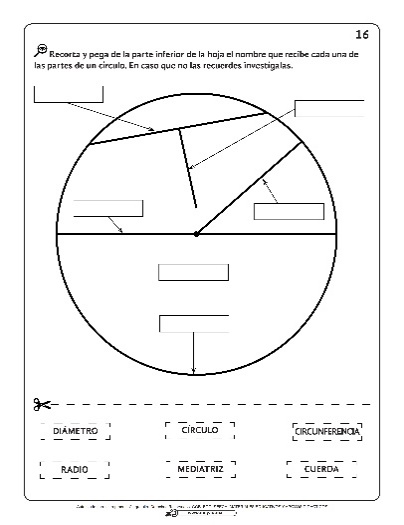 Realizar las actividades sugeridas del anexo 03 del material didáctico de apoyo.Realizar las actividades sugeridas del anexo 03 del material didáctico de apoyo.Realizar las actividades sugeridas del anexo 03 del material didáctico de apoyo.Realizar las actividades sugeridas del anexo 03 del material didáctico de apoyo.RECURSOS DIDÁCTICOS Y REFERENCIASRECURSOS DIDÁCTICOS Y REFERENCIASRECURSOS DIDÁCTICOS Y REFERENCIASRECURSOS DIDÁCTICOS Y REFERENCIASRECURSOS DIDÁCTICOS Y REFERENCIASRECURSOS DIDÁCTICOS Y REFERENCIASRECURSOS DIDÁCTICOS Y REFERENCIASEVALUACIÓN Y EVIDENCIASLibro de desafíos matemáticos. Págs. 168 a 175.Estambre.Pegamento.Colores.Compás.Regla.Libro de desafíos matemáticos. Págs. 168 a 175.Estambre.Pegamento.Colores.Compás.Regla.Libro de desafíos matemáticos. Págs. 168 a 175.Estambre.Pegamento.Colores.Compás.Regla.Libro de desafíos matemáticos. Págs. 168 a 175.Estambre.Pegamento.Colores.Compás.Regla.Libro de desafíos matemáticos. Págs. 168 a 175.Estambre.Pegamento.Colores.Compás.Regla.Libro de desafíos matemáticos. Págs. 168 a 175.Estambre.Pegamento.Colores.Compás.Regla.Libro de desafíos matemáticos. Págs. 168 a 175.Estambre.Pegamento.Colores.Compás.Regla.Ejercicios en el cuaderno y en el libro de texto.Identificación de los elementos de una circunferencia.Explicación e identificación de cada una de las partes del círculo.OBSERVACIONES Y ADECUACIONESOBSERVACIONES Y ADECUACIONESOBSERVACIONES Y ADECUACIONESOBSERVACIONES Y ADECUACIONESOBSERVACIONES Y ADECUACIONESOBSERVACIONES Y ADECUACIONESOBSERVACIONES Y ADECUACIONESOBSERVACIONES Y ADECUACIONESBLOQUEBLOQUE5. ¿Cómo conocemos? El conocimiento científico contribuye a solucionar problemas ambientales, adicciones o necesidades en el hogar.5. ¿Cómo conocemos? El conocimiento científico contribuye a solucionar problemas ambientales, adicciones o necesidades en el hogar.5. ¿Cómo conocemos? El conocimiento científico contribuye a solucionar problemas ambientales, adicciones o necesidades en el hogar.5. ¿Cómo conocemos? El conocimiento científico contribuye a solucionar problemas ambientales, adicciones o necesidades en el hogar.TEMATEMAProyecto. Medidas de conservación del ambiente.Proyecto. Medidas de conservación del ambiente.Proyecto. Medidas de conservación del ambiente.Proyecto. Medidas de conservación del ambiente.APRENDIZAJES ESPERADOSAPRENDIZAJES ESPERADOSAPRENDIZAJES ESPERADOSAPRENDIZAJES ESPERADOSCONTENIDOSCONTENIDOSAplica habilidades, actitudes y valores de la formación científica básica durante la planeación, el desarrollo, la comunicación y la evaluación de un proyecto de su interés en el que integra contenidos del curso.Aplica habilidades, actitudes y valores de la formación científica básica durante la planeación, el desarrollo, la comunicación y la evaluación de un proyecto de su interés en el que integra contenidos del curso.Aplica habilidades, actitudes y valores de la formación científica básica durante la planeación, el desarrollo, la comunicación y la evaluación de un proyecto de su interés en el que integra contenidos del curso.Aplica habilidades, actitudes y valores de la formación científica básica durante la planeación, el desarrollo, la comunicación y la evaluación de un proyecto de su interés en el que integra contenidos del curso.Proyecto estudiantil para integrar y aplicar aprendizajes esperados y las competencias.Acciones para cuidar el ambiente.Proyecto estudiantil para integrar y aplicar aprendizajes esperados y las competencias.Acciones para cuidar el ambiente.DÍA 1ACTIVIDADES PARA TRABAJAR EN PRESENCIAL Y A DISTANCIAACTIVIDADES PARA TRABAJAR EN PRESENCIAL Y A DISTANCIAACTIVIDADES PARA TRABAJAR EN PRESENCIAL Y A DISTANCIAACTIVIDADES PARA TRABAJAR EN PRESENCIAL Y A DISTANCIAACTIVIDADES PARA TRABAJAR EN PRESENCIAL Y A DISTANCIADÍA 1INICIO:INICIO:Mediante una lluvia de ideas recordaremos sobre los proyectos. Mediante una lluvia de ideas recordaremos sobre los proyectos. Mediante una lluvia de ideas recordaremos sobre los proyectos. DÍA 1DESARROLLO:DESARROLLO:PLANEACIÓN.Debatiremos cuáles son las situaciones en las que el ser humano afecta la naturaleza y cómo se podrían evitar.Realizarán un proyecto con relación a las medidas de conservación del ambiente. Pensar en los beneficios que el proyecto traerá y cómo impactará a la comunidad social.PLANEACIÓN.Debatiremos cuáles son las situaciones en las que el ser humano afecta la naturaleza y cómo se podrían evitar.Realizarán un proyecto con relación a las medidas de conservación del ambiente. Pensar en los beneficios que el proyecto traerá y cómo impactará a la comunidad social.PLANEACIÓN.Debatiremos cuáles son las situaciones en las que el ser humano afecta la naturaleza y cómo se podrían evitar.Realizarán un proyecto con relación a las medidas de conservación del ambiente. Pensar en los beneficios que el proyecto traerá y cómo impactará a la comunidad social.DÍA 1CIERRE:CIERRE:DESARROLLO.Buscarán información sobre el tema en su libro de Ciencias Naturales. Completar su investigación en diversas fuentes de información confiables. Organizarla y determinar qué es lo que van a comunicar.       Conseguirán el material para elaborar carteles, trípticos o láminas expositivas y dar a conocer el tema en la próxima actividad.DESARROLLO.Buscarán información sobre el tema en su libro de Ciencias Naturales. Completar su investigación en diversas fuentes de información confiables. Organizarla y determinar qué es lo que van a comunicar.       Conseguirán el material para elaborar carteles, trípticos o láminas expositivas y dar a conocer el tema en la próxima actividad.DESARROLLO.Buscarán información sobre el tema en su libro de Ciencias Naturales. Completar su investigación en diversas fuentes de información confiables. Organizarla y determinar qué es lo que van a comunicar.       Conseguirán el material para elaborar carteles, trípticos o láminas expositivas y dar a conocer el tema en la próxima actividad.DÍA 2ACTIVIDADES PARA TRABAJAR EN PRESENCIAL Y A DISTANCIAACTIVIDADES PARA TRABAJAR EN PRESENCIAL Y A DISTANCIAACTIVIDADES PARA TRABAJAR EN PRESENCIAL Y A DISTANCIAACTIVIDADES PARA TRABAJAR EN PRESENCIAL Y A DISTANCIAACTIVIDADES PARA TRABAJAR EN PRESENCIAL Y A DISTANCIADÍA 2INICIO:INICIO:COMUNICACIÓN.Acordaremos qué actividades realizar para que las personas del lugar donde viven se enteren de su proyecto.Realizaremos lista de actividades y acompañarlas de imágenes.Cuando el material esté listo, mostrar sus ideas de proyecto y sugerencias para cuidar el medio ambiente.COMUNICACIÓN.Acordaremos qué actividades realizar para que las personas del lugar donde viven se enteren de su proyecto.Realizaremos lista de actividades y acompañarlas de imágenes.Cuando el material esté listo, mostrar sus ideas de proyecto y sugerencias para cuidar el medio ambiente.COMUNICACIÓN.Acordaremos qué actividades realizar para que las personas del lugar donde viven se enteren de su proyecto.Realizaremos lista de actividades y acompañarlas de imágenes.Cuando el material esté listo, mostrar sus ideas de proyecto y sugerencias para cuidar el medio ambiente.DÍA 2DESARROLLO:DESARROLLO:EVALUACIÓN.Evaluarán el proyecto con base a los siguientes indicadores:Identifiqué situaciones problemáticas o preguntas para desarrollar mi proyecto.Elegiremos información confiable de diversas fuentes para mi proyecto, con el fin de poder reflexionar.Compartí con los miembros de la comunidad y escuché sus propuestas.EVALUACIÓN.Evaluarán el proyecto con base a los siguientes indicadores:Identifiqué situaciones problemáticas o preguntas para desarrollar mi proyecto.Elegiremos información confiable de diversas fuentes para mi proyecto, con el fin de poder reflexionar.Compartí con los miembros de la comunidad y escuché sus propuestas.EVALUACIÓN.Evaluarán el proyecto con base a los siguientes indicadores:Identifiqué situaciones problemáticas o preguntas para desarrollar mi proyecto.Elegiremos información confiable de diversas fuentes para mi proyecto, con el fin de poder reflexionar.Compartí con los miembros de la comunidad y escuché sus propuestas.DÍA 2CIERRE:CIERRE:Llegaremos a conclusiones.Llegaremos a conclusiones.Llegaremos a conclusiones.RECURSOS DIDÁCTICOS Y REFERENCIASRECURSOS DIDÁCTICOS Y REFERENCIASRECURSOS DIDÁCTICOS Y REFERENCIASRECURSOS DIDÁCTICOS Y REFERENCIASRECURSOS DIDÁCTICOS Y REFERENCIASEVALUACIÓN Y EVIDENCIASLibro de texto, págs. 148 a la 150 para consultar los pasos de un proyecto.Internet y otras fuentes de información.Libro de texto, págs. 148 a la 150 para consultar los pasos de un proyecto.Internet y otras fuentes de información.Libro de texto, págs. 148 a la 150 para consultar los pasos de un proyecto.Internet y otras fuentes de información.Libro de texto, págs. 148 a la 150 para consultar los pasos de un proyecto.Internet y otras fuentes de información.Libro de texto, págs. 148 a la 150 para consultar los pasos de un proyecto.Internet y otras fuentes de información.Observación y análisis de las participaciones, producciones y desarrollo de las actividades.Planeación, desarrollo y comunicación del proyecto.OBSERVACIONES Y ADECUACIONESOBSERVACIONES Y ADECUACIONESOBSERVACIONES Y ADECUACIONESOBSERVACIONES Y ADECUACIONESOBSERVACIONES Y ADECUACIONESOBSERVACIONES Y ADECUACIONESBLOQUEBLOQUE5. Retos de los continentes.5. Retos de los continentes.5. Retos de los continentes.5. Retos de los continentes.EJE TEMÁTICOEJE TEMÁTICOCalidad de vida, ambiente y prevención de desastres.Calidad de vida, ambiente y prevención de desastres.Calidad de vida, ambiente y prevención de desastres.Calidad de vida, ambiente y prevención de desastres.LECCIÓNLECCIÓNLos riesgos de no prevenir.Los riesgos de no prevenir.Los riesgos de no prevenir.Los riesgos de no prevenir.APRENDIZAJES ESPERADOSAPRENDIZAJES ESPERADOSAPRENDIZAJES ESPERADOSAPRENDIZAJES ESPERADOSCONTENIDOSCONTENIDOSReconoce desastres ocurridos recientemente en los continentes y acciones a seguir antes, durante y después de un desastre.Reconoce desastres ocurridos recientemente en los continentes y acciones a seguir antes, durante y después de un desastre.Reconoce desastres ocurridos recientemente en los continentes y acciones a seguir antes, durante y después de un desastre.Reconoce desastres ocurridos recientemente en los continentes y acciones a seguir antes, durante y después de un desastre.Principales desastres ocurridos recientemente en los continentes.Acciones a seguir antes, durante y después de un desastre.Importancia de la organización ciudadana para la prevención de desastres.Principales desastres ocurridos recientemente en los continentes.Acciones a seguir antes, durante y después de un desastre.Importancia de la organización ciudadana para la prevención de desastres.DÍA 1ACTIVIDADES PRESENCIALACTIVIDADES PRESENCIALACTIVIDADES PRESENCIALACTIVIDADES PRESENCIALACTIVIDADES PRESENCIALDÍA 1INICIO:INICIO:Observaremos el siguiente video sobre sismos más fuertes del mundo y del terremoto del 19 de septiembre de 2017 Cd. De México:https://youtu.be/fboiOaqEhtw https://youtu.be/O_rEDeRBSSk Observaremos el siguiente video sobre sismos más fuertes del mundo y del terremoto del 19 de septiembre de 2017 Cd. De México:https://youtu.be/fboiOaqEhtw https://youtu.be/O_rEDeRBSSk Observaremos el siguiente video sobre sismos más fuertes del mundo y del terremoto del 19 de septiembre de 2017 Cd. De México:https://youtu.be/fboiOaqEhtw https://youtu.be/O_rEDeRBSSk DÍA 1DESARROLLO:DESARROLLO:Leeremos los conceptos de la página 166 del libro de texto, para entender un desastre: riesgo, vulnerabilidad, amenaza o peligro, desastre. También analizar que pueden tener un origen natural o humano. Comentar.Aplicaremos los conceptos de riesgo, vulnerabilidad, desastre y amenaza o peligro, en lo que vieron en los videos. Preguntar si se pudieron prevenir y qué tanto.Leeremos los conceptos de la página 166 del libro de texto, para entender un desastre: riesgo, vulnerabilidad, amenaza o peligro, desastre. También analizar que pueden tener un origen natural o humano. Comentar.Aplicaremos los conceptos de riesgo, vulnerabilidad, desastre y amenaza o peligro, en lo que vieron en los videos. Preguntar si se pudieron prevenir y qué tanto.Leeremos los conceptos de la página 166 del libro de texto, para entender un desastre: riesgo, vulnerabilidad, amenaza o peligro, desastre. También analizar que pueden tener un origen natural o humano. Comentar.Aplicaremos los conceptos de riesgo, vulnerabilidad, desastre y amenaza o peligro, en lo que vieron en los videos. Preguntar si se pudieron prevenir y qué tanto.DÍA 1CIERRE:CIERRE:Realizarán las actividades sugeridas del anexo 01 del material didáctico de apoyo.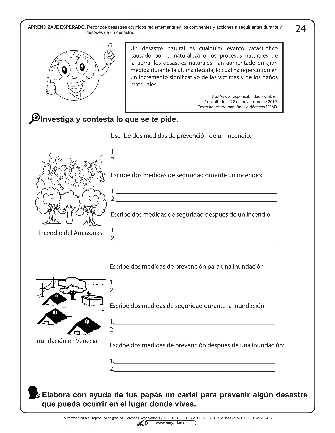 Realizarán las actividades sugeridas del anexo 01 del material didáctico de apoyo.Realizarán las actividades sugeridas del anexo 01 del material didáctico de apoyo.RECURSOS DIDÁCTICOS Y REFERENCIASRECURSOS DIDÁCTICOS Y REFERENCIASRECURSOS DIDÁCTICOS Y REFERENCIASRECURSOS DIDÁCTICOS Y REFERENCIASRECURSOS DIDÁCTICOS Y REFERENCIASEVALUACIÓN Y EVIDENCIASLibro de texto págs. 164 a la 166Enlaces sugeridos.Libro de texto págs. 164 a la 166Enlaces sugeridos.Libro de texto págs. 164 a la 166Enlaces sugeridos.Libro de texto págs. 164 a la 166Enlaces sugeridos.Libro de texto págs. 164 a la 166Enlaces sugeridos.Análisis de los conceptos de riesgo, vulnerabilidad, desastre y amenaza o peligro.OBSERVACIONES Y ADECUACIONESOBSERVACIONES Y ADECUACIONESOBSERVACIONES Y ADECUACIONESOBSERVACIONES Y ADECUACIONESOBSERVACIONES Y ADECUACIONESOBSERVACIONES Y ADECUACIONESBLOQUEBLOQUEV. México al final del siglo XX y los albores del XXIV. México al final del siglo XX y los albores del XXIV. México al final del siglo XX y los albores del XXIV. México al final del siglo XX y los albores del XXITEMATEMAExpansión urbana, desigualdad y protestas sociales del campo y la ciudad.Reformas en la organización política, la alternancia en el poder y cambios en la participación ciudadana.Expansión urbana, desigualdad y protestas sociales del campo y la ciudad.Reformas en la organización política, la alternancia en el poder y cambios en la participación ciudadana.Expansión urbana, desigualdad y protestas sociales del campo y la ciudad.Reformas en la organización política, la alternancia en el poder y cambios en la participación ciudadana.Expansión urbana, desigualdad y protestas sociales del campo y la ciudad.Reformas en la organización política, la alternancia en el poder y cambios en la participación ciudadana.APRENDIZAJES ESPERADOSAPRENDIZAJES ESPERADOSAPRENDIZAJES ESPERADOSAPRENDIZAJES ESPERADOSCONTENIDOSCONTENIDOSExplica las causas de la situación económica y la apertura comercial, y las consecuencias de la expansión urbana, la desigualdad y protestas sociales en el campo y la ciudad.Valora la importancia de la reforma política, la alternancia en el poder y la participación ciudadana en la construcción de la vida democrática del país.Explica las causas de la situación económica y la apertura comercial, y las consecuencias de la expansión urbana, la desigualdad y protestas sociales en el campo y la ciudad.Valora la importancia de la reforma política, la alternancia en el poder y la participación ciudadana en la construcción de la vida democrática del país.Explica las causas de la situación económica y la apertura comercial, y las consecuencias de la expansión urbana, la desigualdad y protestas sociales en el campo y la ciudad.Valora la importancia de la reforma política, la alternancia en el poder y la participación ciudadana en la construcción de la vida democrática del país.Explica las causas de la situación económica y la apertura comercial, y las consecuencias de la expansión urbana, la desigualdad y protestas sociales en el campo y la ciudad.Valora la importancia de la reforma política, la alternancia en el poder y la participación ciudadana en la construcción de la vida democrática del país.Expansión urbana, desigualdad y protestas sociales del campo y la ciudad.Reformas en la organización política, la alternancia en el poder y cambios en la participación ciudadana.Expansión urbana, desigualdad y protestas sociales del campo y la ciudad.Reformas en la organización política, la alternancia en el poder y cambios en la participación ciudadana.DÍA 1ACTIVIDADES PRESENCIALACTIVIDADES PRESENCIALACTIVIDADES PRESENCIALACTIVIDADES PRESENCIALACTIVIDADES PRESENCIALDÍA 1INICIO:INICIO:Leeremos las páginas 168 y 169 sobre la Expansión urbana, desigualdad y protestas sociales del campo y la ciudad.Leeremos las páginas 168 y 169 sobre la Expansión urbana, desigualdad y protestas sociales del campo y la ciudad.Leeremos las páginas 168 y 169 sobre la Expansión urbana, desigualdad y protestas sociales del campo y la ciudad.DÍA 1DESARROLLO:DESARROLLO:Preguntarán a padres y abuelos ¿de dónde son originarios y las causas por las que emigraron a su estado actual? L.T. pág. 169Realizarán un escrito de reflexión al respectoLeerán el texto de las páginas 170 a la 172 acerca de los presidentes de los últimos años, así como del partido en el poder y los asesinatos que ha habido en épocas de campaña como el de Luis Donaldo Colosio (dejar investigar al niño, quién fue, qué ideales tenía y las diversas versiones sobre su muerte).Preguntarán a padres y abuelos ¿de dónde son originarios y las causas por las que emigraron a su estado actual? L.T. pág. 169Realizarán un escrito de reflexión al respectoLeerán el texto de las páginas 170 a la 172 acerca de los presidentes de los últimos años, así como del partido en el poder y los asesinatos que ha habido en épocas de campaña como el de Luis Donaldo Colosio (dejar investigar al niño, quién fue, qué ideales tenía y las diversas versiones sobre su muerte).Preguntarán a padres y abuelos ¿de dónde son originarios y las causas por las que emigraron a su estado actual? L.T. pág. 169Realizarán un escrito de reflexión al respectoLeerán el texto de las páginas 170 a la 172 acerca de los presidentes de los últimos años, así como del partido en el poder y los asesinatos que ha habido en épocas de campaña como el de Luis Donaldo Colosio (dejar investigar al niño, quién fue, qué ideales tenía y las diversas versiones sobre su muerte).DÍA 1CIERRE:CIERRE:Observarán el siguiente enlace sobre un discurso de Colosio: https://youtu.be/A1qFH225iNc  (1:50 min)Tarea:¿Qué sucedió a principios de 1970 debido a la crisis? (pág.168)¿Por qué se ha caracterizado México históricamente? (pág.168)Según el Banco Mundial, ¿cómo vive el 40% de las personas en México? (pág.168)¿Cuáles son otras expresiones de injusticias sociales? (pág.168)¿Qué exigen los movimientos de protesta por esta situación? (pág.168)¿Qué medios han empleado estos movimientos? (pág.168)Reformas en la organización política, la alternancia en el poder y cambios en la participación ciudadana. ¿Qué hizo posible la reforma electoral?  (pág.170)¿Qué logró la participación ciudadana? (pág.170)¿En qué se convirtió poco a poco la oposición? (pág.170)¿Quiénes formaron el Frente Democrático Nacional? (pág.170)¿En qué estado y quién gana por primera vez un cargo como parte de un partido de oposición? (pág.170) ¿En qué año y para qué fue creado el IFE? (pág. 170)¿Cuándo y qué acciones realizó el EZNL? (pág.170)¿Qué sucedió en marzo de 1994 en plena campaña presidencial? (pág.171)¿En qué año y  gracias a qué se logra que el gobierno federal no tenga control de las elecciones? (pág.171)¿Qué otro resultado se obtuvo con la reforma electoral? (pág.171)¿De qué manera se inició un proceso de alternancia en el poder? (pág.171)¿Qué significa la alternancia en el poder? (pág.172)Aparte del voto, ¿qué otros aspectos abarca la participación ciudadana? (pág.172)¿Qué puede ayudar para que México sea un país desarrollado? (pág.172)Observarán el siguiente enlace sobre un discurso de Colosio: https://youtu.be/A1qFH225iNc  (1:50 min)Tarea:¿Qué sucedió a principios de 1970 debido a la crisis? (pág.168)¿Por qué se ha caracterizado México históricamente? (pág.168)Según el Banco Mundial, ¿cómo vive el 40% de las personas en México? (pág.168)¿Cuáles son otras expresiones de injusticias sociales? (pág.168)¿Qué exigen los movimientos de protesta por esta situación? (pág.168)¿Qué medios han empleado estos movimientos? (pág.168)Reformas en la organización política, la alternancia en el poder y cambios en la participación ciudadana. ¿Qué hizo posible la reforma electoral?  (pág.170)¿Qué logró la participación ciudadana? (pág.170)¿En qué se convirtió poco a poco la oposición? (pág.170)¿Quiénes formaron el Frente Democrático Nacional? (pág.170)¿En qué estado y quién gana por primera vez un cargo como parte de un partido de oposición? (pág.170) ¿En qué año y para qué fue creado el IFE? (pág. 170)¿Cuándo y qué acciones realizó el EZNL? (pág.170)¿Qué sucedió en marzo de 1994 en plena campaña presidencial? (pág.171)¿En qué año y  gracias a qué se logra que el gobierno federal no tenga control de las elecciones? (pág.171)¿Qué otro resultado se obtuvo con la reforma electoral? (pág.171)¿De qué manera se inició un proceso de alternancia en el poder? (pág.171)¿Qué significa la alternancia en el poder? (pág.172)Aparte del voto, ¿qué otros aspectos abarca la participación ciudadana? (pág.172)¿Qué puede ayudar para que México sea un país desarrollado? (pág.172)Observarán el siguiente enlace sobre un discurso de Colosio: https://youtu.be/A1qFH225iNc  (1:50 min)Tarea:¿Qué sucedió a principios de 1970 debido a la crisis? (pág.168)¿Por qué se ha caracterizado México históricamente? (pág.168)Según el Banco Mundial, ¿cómo vive el 40% de las personas en México? (pág.168)¿Cuáles son otras expresiones de injusticias sociales? (pág.168)¿Qué exigen los movimientos de protesta por esta situación? (pág.168)¿Qué medios han empleado estos movimientos? (pág.168)Reformas en la organización política, la alternancia en el poder y cambios en la participación ciudadana. ¿Qué hizo posible la reforma electoral?  (pág.170)¿Qué logró la participación ciudadana? (pág.170)¿En qué se convirtió poco a poco la oposición? (pág.170)¿Quiénes formaron el Frente Democrático Nacional? (pág.170)¿En qué estado y quién gana por primera vez un cargo como parte de un partido de oposición? (pág.170) ¿En qué año y para qué fue creado el IFE? (pág. 170)¿Cuándo y qué acciones realizó el EZNL? (pág.170)¿Qué sucedió en marzo de 1994 en plena campaña presidencial? (pág.171)¿En qué año y  gracias a qué se logra que el gobierno federal no tenga control de las elecciones? (pág.171)¿Qué otro resultado se obtuvo con la reforma electoral? (pág.171)¿De qué manera se inició un proceso de alternancia en el poder? (pág.171)¿Qué significa la alternancia en el poder? (pág.172)Aparte del voto, ¿qué otros aspectos abarca la participación ciudadana? (pág.172)¿Qué puede ayudar para que México sea un país desarrollado? (pág.172)RECURSOS DIDÁCTICOS Y REFERENCIASRECURSOS DIDÁCTICOS Y REFERENCIASRECURSOS DIDÁCTICOS Y REFERENCIASRECURSOS DIDÁCTICOS Y REFERENCIASRECURSOS DIDÁCTICOS Y REFERENCIASEVALUACIÓN Y EVIDENCIASLibro de texto, págs. 168 y 172Cuaderno. Enlace sugerido.Libro de texto, págs. 168 y 172Cuaderno. Enlace sugerido.Libro de texto, págs. 168 y 172Cuaderno. Enlace sugerido.Libro de texto, págs. 168 y 172Cuaderno. Enlace sugerido.Libro de texto, págs. 168 y 172Cuaderno. Enlace sugerido.Observación y análisis de las participaciones, producciones y desarrollo de las actividades. Reflexión sobre la migración.OBSERVACIONES Y ADECUACIONESOBSERVACIONES Y ADECUACIONESOBSERVACIONES Y ADECUACIONESOBSERVACIONES Y ADECUACIONESOBSERVACIONES Y ADECUACIONESOBSERVACIONES Y ADECUACIONESEJEEJECiudadanía democrática, comprometida con la justiciar y el apego a la legalidad.Ciudadanía democrática, comprometida con la justiciar y el apego a la legalidad.Ciudadanía democrática, comprometida con la justiciar y el apego a la legalidad.Ciudadanía democrática, comprometida con la justiciar y el apego a la legalidad.Ciudadanía democrática, comprometida con la justiciar y el apego a la legalidad.BLOQUEBLOQUEAtendemos las necesidades de la escuela y la comunidad.Atendemos las necesidades de la escuela y la comunidad.SESIÓNSESIÓNLa participación social.Formas de organización en la participación social.APRENDIZAJES ESPERADOSAPRENDIZAJES ESPERADOSAPRENDIZAJES ESPERADOSAPRENDIZAJES ESPERADOSAPRENDIZAJES ESPERADOSAPRENDIZAJES ESPERADOSAPRENDIZAJES ESPERADOSColabora en la toma de decisiones para atender una necesidad o alcanzar una meta colectiva de manera democrática, y anticipa los posibles beneficios y repercusiones para sí y para las demás personas.Colabora en la toma de decisiones para atender una necesidad o alcanzar una meta colectiva de manera democrática, y anticipa los posibles beneficios y repercusiones para sí y para las demás personas.Colabora en la toma de decisiones para atender una necesidad o alcanzar una meta colectiva de manera democrática, y anticipa los posibles beneficios y repercusiones para sí y para las demás personas.Colabora en la toma de decisiones para atender una necesidad o alcanzar una meta colectiva de manera democrática, y anticipa los posibles beneficios y repercusiones para sí y para las demás personas.Colabora en la toma de decisiones para atender una necesidad o alcanzar una meta colectiva de manera democrática, y anticipa los posibles beneficios y repercusiones para sí y para las demás personas.Colabora en la toma de decisiones para atender una necesidad o alcanzar una meta colectiva de manera democrática, y anticipa los posibles beneficios y repercusiones para sí y para las demás personas.Colabora en la toma de decisiones para atender una necesidad o alcanzar una meta colectiva de manera democrática, y anticipa los posibles beneficios y repercusiones para sí y para las demás personas.DÍA 1ACTIVIDADES PRESENCIALACTIVIDADES PRESENCIALACTIVIDADES PRESENCIALACTIVIDADES PRESENCIALACTIVIDADES PRESENCIALACTIVIDADES PRESENCIALDÍA 1INICIO:INICIO:Observarán las imágenes de la página 137 del su libro de texto y comentar ¿alguna vez han participado o visto que adultos se organicen para resolver problemas que interesan a la comunidad?, ¿si les gustaría participar en acciones que mejores el entorno donde viven?Observarán las imágenes de la página 137 del su libro de texto y comentar ¿alguna vez han participado o visto que adultos se organicen para resolver problemas que interesan a la comunidad?, ¿si les gustaría participar en acciones que mejores el entorno donde viven?Observarán las imágenes de la página 137 del su libro de texto y comentar ¿alguna vez han participado o visto que adultos se organicen para resolver problemas que interesan a la comunidad?, ¿si les gustaría participar en acciones que mejores el entorno donde viven?Observarán las imágenes de la página 137 del su libro de texto y comentar ¿alguna vez han participado o visto que adultos se organicen para resolver problemas que interesan a la comunidad?, ¿si les gustaría participar en acciones que mejores el entorno donde viven?DÍA 1DESARROLLO:DESARROLLO:Leerán acerca de las formas de organización en la participación social de la página 138.Leerán el caso de las comunidades oaxaqueñas de El Zarzal y Coyuché de la página 139.Leerán acerca de las formas de organización en la participación social de la página 138.Leerán el caso de las comunidades oaxaqueñas de El Zarzal y Coyuché de la página 139.Leerán acerca de las formas de organización en la participación social de la página 138.Leerán el caso de las comunidades oaxaqueñas de El Zarzal y Coyuché de la página 139.Leerán acerca de las formas de organización en la participación social de la página 138.Leerán el caso de las comunidades oaxaqueñas de El Zarzal y Coyuché de la página 139.DÍA 1CIERRE:CIERRE:Comentaremos: ¿qué problemas de la comunidad podrían resolver con una forma de organización con el tequio?, ¿pueden realizarse acciones comunitarias para atender necesidades de la escuela? L.T. pág. 140Comentaremos: ¿qué problemas de la comunidad podrían resolver con una forma de organización con el tequio?, ¿pueden realizarse acciones comunitarias para atender necesidades de la escuela? L.T. pág. 140Comentaremos: ¿qué problemas de la comunidad podrían resolver con una forma de organización con el tequio?, ¿pueden realizarse acciones comunitarias para atender necesidades de la escuela? L.T. pág. 140Comentaremos: ¿qué problemas de la comunidad podrían resolver con una forma de organización con el tequio?, ¿pueden realizarse acciones comunitarias para atender necesidades de la escuela? L.T. pág. 140RECURSOS DIDÁCTICOS Y REFERENCIASRECURSOS DIDÁCTICOS Y REFERENCIASRECURSOS DIDÁCTICOS Y REFERENCIASRECURSOS DIDÁCTICOS Y REFERENCIASRECURSOS DIDÁCTICOS Y REFERENCIASEVALUACIÓN Y EVIDENCIASEVALUACIÓN Y EVIDENCIASLibro de texto, pág. 136-140.Libro de texto, pág. 136-140.Libro de texto, pág. 136-140.Libro de texto, pág. 136-140.Libro de texto, pág. 136-140.Desarrollo de las actividades. Desarrollo de las actividades. OBSERVACIONES Y ADECUACIONESOBSERVACIONES Y ADECUACIONESOBSERVACIONES Y ADECUACIONESOBSERVACIONES Y ADECUACIONESOBSERVACIONES Y ADECUACIONESOBSERVACIONES Y ADECUACIONESOBSERVACIONES Y ADECUACIONESDIMENSIÓNDIMENSIÓNDIMENSIÓNHABILIDAD ASOCIADAHABILIDAD ASOCIADAINDICADORES DE LOGROColaboraciónColaboraciónColaboraciónInclusiónInclusiónElige con sus compañeros la mejor forma de realizar el trabajo y de incluir a todos los integrantes de un equipo.DÍA 1ACTIVIDADES PRESENCIALACTIVIDADES PRESENCIALACTIVIDADES PRESENCIALACTIVIDADES PRESENCIALACTIVIDADES PRESENCIALDÍA 1INICIO:Indicare que durante esta actividad y la siguiente elaborarán un símbolo, un color y un lema que represente la idea de la inclusión. Preguntare a los niños ¿qué significa incluir?, ¿qué es lo contrario de incluir? Pedir que den ejemplos de cuándo se sienten incluidos, cuándo y cómo se sienten excluidos.Indicare que durante esta actividad y la siguiente elaborarán un símbolo, un color y un lema que represente la idea de la inclusión. Preguntare a los niños ¿qué significa incluir?, ¿qué es lo contrario de incluir? Pedir que den ejemplos de cuándo se sienten incluidos, cuándo y cómo se sienten excluidos.Indicare que durante esta actividad y la siguiente elaborarán un símbolo, un color y un lema que represente la idea de la inclusión. Preguntare a los niños ¿qué significa incluir?, ¿qué es lo contrario de incluir? Pedir que den ejemplos de cuándo se sienten incluidos, cuándo y cómo se sienten excluidos.Indicare que durante esta actividad y la siguiente elaborarán un símbolo, un color y un lema que represente la idea de la inclusión. Preguntare a los niños ¿qué significa incluir?, ¿qué es lo contrario de incluir? Pedir que den ejemplos de cuándo se sienten incluidos, cuándo y cómo se sienten excluidos.DÍA 1DESARROLLO:Señalare que la inclusión es un valor muy importante para la convivencia, el cual consiste en que todas las personas colaboren y participen en un trabajo, una comunidad, un proyecto, sin discriminar o dejar a un lado a los que se consideren diferentes, porque en realidad, todos somos distintos. Recalcar que las diferencias, lejos de ser negativas, son las que enriquecen y dan variedad a la vida en sociedad, y que todos los individuos tienen algo que aportar a los demás.Responderán en su cuaderno las siguientes preguntas: ¿con qué símbolo representarían la inclusión?, ¿con qué color representarían la inclusión?, ¿con qué frase representarían la inclusión?Señalare que la inclusión es un valor muy importante para la convivencia, el cual consiste en que todas las personas colaboren y participen en un trabajo, una comunidad, un proyecto, sin discriminar o dejar a un lado a los que se consideren diferentes, porque en realidad, todos somos distintos. Recalcar que las diferencias, lejos de ser negativas, son las que enriquecen y dan variedad a la vida en sociedad, y que todos los individuos tienen algo que aportar a los demás.Responderán en su cuaderno las siguientes preguntas: ¿con qué símbolo representarían la inclusión?, ¿con qué color representarían la inclusión?, ¿con qué frase representarían la inclusión?Señalare que la inclusión es un valor muy importante para la convivencia, el cual consiste en que todas las personas colaboren y participen en un trabajo, una comunidad, un proyecto, sin discriminar o dejar a un lado a los que se consideren diferentes, porque en realidad, todos somos distintos. Recalcar que las diferencias, lejos de ser negativas, son las que enriquecen y dan variedad a la vida en sociedad, y que todos los individuos tienen algo que aportar a los demás.Responderán en su cuaderno las siguientes preguntas: ¿con qué símbolo representarían la inclusión?, ¿con qué color representarían la inclusión?, ¿con qué frase representarían la inclusión?Señalare que la inclusión es un valor muy importante para la convivencia, el cual consiste en que todas las personas colaboren y participen en un trabajo, una comunidad, un proyecto, sin discriminar o dejar a un lado a los que se consideren diferentes, porque en realidad, todos somos distintos. Recalcar que las diferencias, lejos de ser negativas, son las que enriquecen y dan variedad a la vida en sociedad, y que todos los individuos tienen algo que aportar a los demás.Responderán en su cuaderno las siguientes preguntas: ¿con qué símbolo representarían la inclusión?, ¿con qué color representarían la inclusión?, ¿con qué frase representarían la inclusión?DÍA 1CIERRE:Investigarán los conceptos de inclusión, diferencia, exclusión y semejanza.Investigarán los conceptos de inclusión, diferencia, exclusión y semejanza.Investigarán los conceptos de inclusión, diferencia, exclusión y semejanza.Investigarán los conceptos de inclusión, diferencia, exclusión y semejanza.RECURSOS DIDÁCTICOS Y REFERENCIASRECURSOS DIDÁCTICOS Y REFERENCIASRECURSOS DIDÁCTICOS Y REFERENCIASRECURSOS DIDÁCTICOS Y REFERENCIASEVALUACIÓN Y EVIDENCIASEVALUACIÓN Y EVIDENCIASXilófono, campana, triángulo, barra de tono, flauta o tambor. Lápiz. Cuaderno.Xilófono, campana, triángulo, barra de tono, flauta o tambor. Lápiz. Cuaderno.Xilófono, campana, triángulo, barra de tono, flauta o tambor. Lápiz. Cuaderno.Xilófono, campana, triángulo, barra de tono, flauta o tambor. Lápiz. Cuaderno.Participa activamente en las actividades.Menciona algunos ejemplos en dónde existe la inclusión y en dónde no existe.Investigación de la definición de las palabras inclusión, diferencia, exclusión y semejanza.Participa activamente en las actividades.Menciona algunos ejemplos en dónde existe la inclusión y en dónde no existe.Investigación de la definición de las palabras inclusión, diferencia, exclusión y semejanza.OBSERVACIONES Y ADECUACIONESOBSERVACIONES Y ADECUACIONESOBSERVACIONES Y ADECUACIONESOBSERVACIONES Y ADECUACIONESOBSERVACIONES Y ADECUACIONESOBSERVACIONES Y ADECUACIONESEJEEJEEJETEMATEMAAPRENDIZAJES ESPERADOSArtes y entornoArtes y entornoArtes y entornoDiversidad cultural y artísticaDiversidad cultural y artísticaClasifica obras artísticas teatrales por su origen, época o género e identifica sus principales características.Ubica diferentes sitios en donde se presentan artes escénicas (teatro, títeres, danza, artes circenses, acrobacia, clow, magia, malabares y pantomima) para niños en México y en otras partes del mundo.DÍA 1ACTIVIDADES PRESENCIALACTIVIDADES PRESENCIALACTIVIDADES PRESENCIALACTIVIDADES PRESENCIALACTIVIDADES PRESENCIALDÍA 1INICIO:Presentare la siguiente obra de teatro guiñol “Los derechos y deberes de los niños con Juan Derechito”  https://youtu.be/YFufWy_sLOY (13:34 min)Presentare la siguiente obra de teatro guiñol “Los derechos y deberes de los niños con Juan Derechito”  https://youtu.be/YFufWy_sLOY (13:34 min)Presentare la siguiente obra de teatro guiñol “Los derechos y deberes de los niños con Juan Derechito”  https://youtu.be/YFufWy_sLOY (13:34 min)Presentare la siguiente obra de teatro guiñol “Los derechos y deberes de los niños con Juan Derechito”  https://youtu.be/YFufWy_sLOY (13:34 min)DÍA 1DESARROLLO:Responderán las siguientes preguntas en el cuaderno: ¿cuáles son las características de los personajes?, ¿cómo es la escenografía?, ¿quiénes actúan?, ¿a qué genero pertenece esta obra?, etc.Comentar las respuestas obtenidas.Responderán las siguientes preguntas en el cuaderno: ¿cuáles son las características de los personajes?, ¿cómo es la escenografía?, ¿quiénes actúan?, ¿a qué genero pertenece esta obra?, etc.Comentar las respuestas obtenidas.Responderán las siguientes preguntas en el cuaderno: ¿cuáles son las características de los personajes?, ¿cómo es la escenografía?, ¿quiénes actúan?, ¿a qué genero pertenece esta obra?, etc.Comentar las respuestas obtenidas.Responderán las siguientes preguntas en el cuaderno: ¿cuáles son las características de los personajes?, ¿cómo es la escenografía?, ¿quiénes actúan?, ¿a qué genero pertenece esta obra?, etc.Comentar las respuestas obtenidas.DÍA 1CIERRE:Reflexionaremos sobre las diferencias entre el teatro guiñol y otras obras que hayan visto.Reflexionaremos sobre las diferencias entre el teatro guiñol y otras obras que hayan visto.Reflexionaremos sobre las diferencias entre el teatro guiñol y otras obras que hayan visto.Reflexionaremos sobre las diferencias entre el teatro guiñol y otras obras que hayan visto.RECURSOS DIDÁCTICOS Y REFERENCIASRECURSOS DIDÁCTICOS Y REFERENCIASRECURSOS DIDÁCTICOS Y REFERENCIASRECURSOS DIDÁCTICOS Y REFERENCIASEVALUACIÓN Y EVIDENCIASEVALUACIÓN Y EVIDENCIASVideo de la obra teatral “Los derechos y deberes de los niños con Juan Derechito” Cuaderno. Lápiz.Enlace de internet sugerido.Video de la obra teatral “Los derechos y deberes de los niños con Juan Derechito” Cuaderno. Lápiz.Enlace de internet sugerido.Video de la obra teatral “Los derechos y deberes de los niños con Juan Derechito” Cuaderno. Lápiz.Enlace de internet sugerido.Video de la obra teatral “Los derechos y deberes de los niños con Juan Derechito” Cuaderno. Lápiz.Enlace de internet sugerido.Identifica las características de una obra de teatro guiñol.Identifica las características de una obra de teatro guiñol.OBSERVACIONES Y ADECUACIONESOBSERVACIONES Y ADECUACIONESOBSERVACIONES Y ADECUACIONESOBSERVACIONES Y ADECUACIONESOBSERVACIONES Y ADECUACIONESOBSERVACIONES Y ADECUACIONES